PROCEDURA DI MOBILITA’ ESTERNA PER LA COPERTURA DI UN POSTO DI AGENTE DI POLIZIA MUNICIPALE CATEGORIA C GRADUATORIA DI MERITOA SEGUITO DELLA SELEZIONE SVOLTASI IL 13 SETTEMBRE 2018, NESSUN CONCORRENTE E’ RISULTATO IDONEO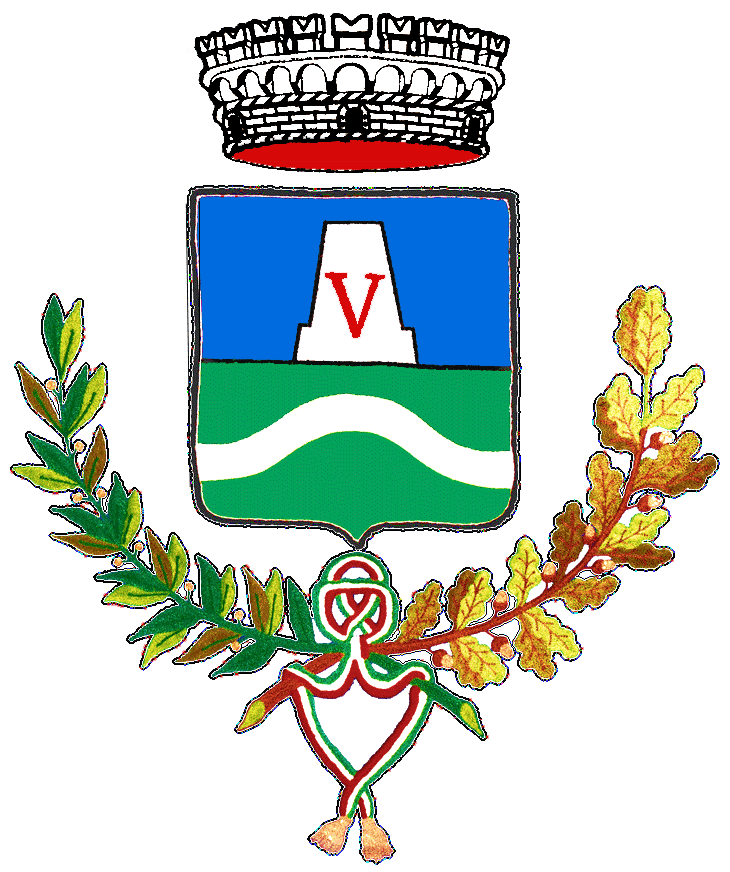 COMUNE DI QUINTO DI TREVISOPROVINCIA DI TREVISOP.zza Roma, 2 – 31055 Quinto di Treviso TV – Tel. 0422/472315 Fax 0422/472380Codice Fiscale 80008290266 P.Iva 01253020265 www.comune.quintoditreviso.tv.it